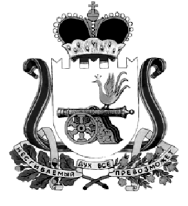 АДМИНИСТРАЦИЯ МУНИЦИПАЛЬНОГО ОБРАЗОВАНИЯ“КАРДЫМОВСКИЙ  РАЙОН” СМОЛЕНСКОЙ ОБЛАСТИ П О С Т А Н О В Л Е Н И Е  от    11. 07. 2018      № 00527В соответствии  с областным законом от 28.09.2012 № 67-з «О предоставлении земельных участков гражданам, имеющим трех и более детей, в собственность бесплатно для индивидуального жилищного строительства на территории Смоленской области», Администрация муниципального образования «Кардымовский район» Смоленской областип о с т а н о в л я е т:1. Утвердить список граждан, имеющих трех и более детей,  претендующих на получение земельного участка в собственность бесплатно для индивидуального жилищного строительства на территории муниципального образования Кардымовского городского поселения Кардымовского района Смоленской области, согласно приложению №1.2. Утвердить список граждан, имеющих трех и более детей,  претендующих на получение земельного участка в собственность бесплатно для индивидуального жилищного строительства на территории сельских поселений Кардымовского района Смоленской области, согласно приложению №2.2. Опубликовать настоящее постановление в районной газете «Знамя труда»-Кардымово» и разместить на официальном сайте муниципального образования «Кардымовский район» Смоленской области.3. Считать утратившим силу  постановление Администрации муниципального образования «Кардымовский район» Смоленской области от 23.05.2018  №00368 «Об утверждении  cписка граждан, имеющих трех и более детей,  претендующих на получение земельного участка в собственность бесплатно из земель, находящихся в муниципальной собственности,  и из земель, государственная собственность на которые не разграничена, для индивидуального жилищного строительства на территории муниципального образования «Кардымовский район» Смоленской области».4. Контроль исполнения настоящего постановления возложить на заместителя Главы муниципального образования «Кардымовский район» Смоленской области  Д.В. Тарасова.5. Настоящее постановление вступает в силу со дня его подписания.Приложение №1к постановлению Администрации муниципального образования «Кардымовский район» Смоленской  областиот 11.07.2018  № 00527СПИСОКграждан, имеющих трех и более детей,  претендующих на получение земельного участка в собственность бесплатно для индивидуального жилищного строительства на территории муниципального образования Кардымовского городского поселения Кардымовского района Смоленской областиПриложение №2к постановлению Администрации муниципального образования «Кардымовский район» Смоленской  областиот 11.07.2018  № 00527СПИСОКграждан, имеющих трех и более детей,  претендующих на получение земельного участка в собственность бесплатно для индивидуального жилищного строительства на территории сельских поселений Кардымовского района Смоленской областиОб утверждении  cписков граждан, имеющих трех и более детей,  претендующих на получение земельного участка в собственность бесплатно для индивидуального жилищного строительства Глава муниципального образования «Кардымовский район» Смоленской областиП.П. Никитенков№ п/пДата и время принятия заявленияФамилия  Имя  Отчество  1.01.03.2016, 1430 Беседина Полина Геннадьевна2.25.08.2016, 1015Блинкова Татьяна Владимировна3.29.08.2016, 1205Олимов Пулоди Додович4.30.08.2016, 0930Павловская Елена Константиновна5.23.11.2016, 1130Зенкова Елена  Николаевна6.20.12.2016, 1520Алыканова Алина Сергеевна7.22.12.2016, 1435Бочкарева Ольга Викторовна8.08.02.2017, 1510Германова Елена Сергеевна9.21.06.2017, 1100Минкевич Жанна Викторовна10.01.08.2017, 1150Семенова Юлия Викторовна 11.17.08.2017, 1000Новикова Светлана Александровна12.03.10.2017, 1500Потапова Наталья Николаевна13.09.10.2017, 0920Миронова Екатерина Евгеньевна№ п/пДата и время принятия заявленияФамилия  Имя  Отчество  1.19.12.2016, 1120Данюк Виктория Юрьевна2.19.12.2016, 1430Уварова Надежда Евгеньевна3.03.03.2017, 1430Циренщикова Елена  Владимировна4.27.03.2017, 1100Журавлева Елена  Владимировна5.19.06.2017, 1600Логинова Анна Владимировна6.25.07.2017, 1630Темнова Валентина Владимировна